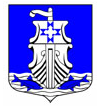 Совет депутатовмуниципального образования«Усть-Лужское сельское поселение»Кингисеппского муниципального районаЛенинградской области(четвертый созыв)Повестка дня №29заседания Совета депутатов четвертого созыва26 мая 2021 года                                              15.00                                 здание администрацииО предоставлении в безвозмездное пользование помещения в здании ремонтных мастерских, расположенного по адресу: пос. Усть-Луга, квартал Ленрыба, дом №61аДокладчик Будуштяну Ю.В.Постоянная депутатская комиссия по бюджету, налогам, экономике, инвестициям и муниципальной собственности. Председатель комиссии Гарифулина Ю.В.О внесении изменений в решение Совета депутатов от 18 декабря 2020 года №104 «Об утверждении Прогнозного Плана (программы) приватизации имущества МО «Усть-Лужское сельское поселение» Кингисеппского муниципального района Ленинградской области на 2021 год»Докладчик Будуштяну Ю.В.Постоянная депутатская комиссия по бюджету, налогам, экономике, инвестициям и муниципальной собственности. Председатель комиссии Гарифулина Ю.В.О внесении изменений в Решение Совета депутатов № 225 от 05.05.2012г. «Об утверждении структуры органов местного самоуправления МО «Усть-Лужское сельское поселение»Докладчик Курепина Ю.Н.Постоянная депутатская комиссия по законодательству и международным отношениям. Председатель комиссии Калемин С.И.О внесении изменений в Решение Совета депутатов №105 от 24.09.2010 года «Об утверждении Положения об оплате труда работников, замещающих должности, не отнесенные к должностям муниципальной службы и утверждения реестра должностей, не отнесенных к должностям муниципальной службы в органах местного самоуправления МО «Усть-Лужское сельское поселение»Докладчик Курепина Ю.Н.Постоянная депутатская комиссия по бюджету, налогам, экономике, инвестициям и муниципальной собственности. Председатель комиссии Гарифулина Ю.В.Об утверждении отчёта об исполнении бюджета муниципального образования «Усть-Лужское сельское поселение» Кингисеппского муниципального района Ленинградской области 2020 год»Докладчик Курепина Ю.Н.Постоянная депутатская комиссия по бюджету, налогам, экономике, инвестициям и муниципальной собственности. Председатель комиссии Гарифулина Ю.В.О принятии земельного участка из собственности муниципального образования «Кингисеппский муниципальный район» Ленинградской области в собственность муниципального образования «Усть-Лужское сельское поселение» Кингисеппского муниципального района Ленинградской областиДокладчик Яковлева Ю.В.Постоянная депутатская комиссия по бюджету, налогам, экономике, инвестициям и муниципальной собственности. Председатель комиссии Гарифулина Ю.В.Об обращении в Законодательное собрание Ленинградской области с ходатайством об упразднении населенного пункта дер. КайболовоДокладчик Яковлева Ю.В.Постоянная депутатская комиссия по законодательству и международным отношениям. Председатель комиссии Калемин С.И.Разное.Работа постоянных депутатских комиссий:Комиссия по бюджету, налогам, экономике,инвестициям и муниципальной собственности.                                          26.05.2021г. в 14.00Председатель Гарифулина Ю.В.Комиссия по законодательству имеждународным отношениям.                                                                       26.05.2021г. в 14.00Председатель Калемин С.И.      Глава МО «Усть-Лужское сельское поселение»                                  Н.С. Миркасимова